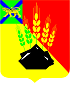 АДМИНИСТРАЦИЯ МИХАЙЛОВСКОГО МУНИЦИПАЛЬНОГО РАЙОНА ПОСТАНОВЛЕНИЕ 
08.12.2022                                               c. Михайловка                                               № 1496-паОб утверждении муниципальной программы «Защита населения и территорий от чрезвычайных ситуаций, обеспечение пожарной безопасности и безопасности людей на водных объектах Михайловского муниципального района на 2023-2025 годы»В соответствии с Федеральным законом от 06.10.2003 № 131-ФЗ «Об общих принципах организации местного самоуправления в Российской Федерации», Федеральным законом от 21.12.1994 № 69-ФЗ «О пожарной безопасности», статьей 179 Бюджетного кодекса Российской Федерации, постановлением Администрации Приморского края от 27.12.2019 № 916-па «Об утверждении государственной программы Приморского края «Защита населения и территории от чрезвычайных ситуаций, обеспечение пожарной безопасности и безопасности людей на водных объектах Приморского края на 2020 – 2027 годы», руководствуясь постановлением администрации Михайловского муниципального района от 29.07.2022 № 892-па «Об утверждении Порядка разработки и реализации муниципальных программ администрации Михайловского муниципального района», на основании Устава Михайловского муниципального района администрация Михайловского муниципального районаПОСТАНОВЛЯЕТ:1. Утвердить муниципальную программу «Защита населения и территорий от чрезвычайных ситуаций, обеспечение пожарной безопасности и безопасности людей на водных объектах Михайловского муниципального района на 2023-2025 годы» (прилагается).2. Муниципальному казенному учреждению «Управление по организационно-техническому обеспечению деятельности администрации Михайловского муниципального района» (Корж С.Г.) разместить настоящее постановление на официальном сайте администрации Михайловского муниципального района в информационно-коммуникационной сети «Интернет».3. Настоящее постановление вступает в силу с 01.01.2023. 4. Контроль над выполнением настоящего постановления возложить на заместителя главы администрации муниципального района Миколайчук Ю.Л.Глава Михайловского муниципального района –глава администрации района                                                           В.В. АрхиповУтвержденапостановлением администрацииМихайловского муниципального районаот 08.12.2022 № 1496-паМуниципальная программа«Защита населения и территорий от чрезвычайных ситуаций, обеспечение пожарной безопасности и безопасности людей на водных объектах Михайловского муниципального района на 2023 – 2025 годы»Стратегические приоритетыа) оценка текущего состояния соответствующей сферы социально-экономического развития Михайловского муниципального районаНа территории Михайловского муниципального района сохраняется высокий уровень возникновения чрезвычайных ситуаций природного и техногенного характера. Наблюдается рост числа ЧС, прямых и косвенных экономических социальных и материальных потерь.Разработка Программы обусловлена потребностью развития систем контроля в области защиты населения и территорий от чрезвычайных ситуаций, управления силами и средствами Михайловского муниципального звена территориальной подсистемы единой государственной системы предупреждения и ликвидации чрезвычайных ситуаций в повседневной жизни, в периоды возникновения и развития чрезвычайных ситуаций.Решение этих сложных задач с учетом реально сложившейся экономической обстановки на территории района, природно-климатических особенностей, социально-экономического положения населения возможно только программными методами, сосредоточив основные усилия на решении главной задачи - заблаговременного осуществления комплекса мер, направленных на предупреждение и максимально возможное уменьшение рисков возникновения ЧС, а также на сохранение здоровья людей, снижение материальных потерь и размеров ущерба окружающей среде.б) описание приоритетов и целей муниципальной политики в сфере реализации муниципальной программы.Приоритетами государственной политики в области защиты населения и территорий от чрезвычайных ситуаций природного и техногенного характера, в области пожарной безопасности являются:- повышение эффективности мер по предупреждению и ликвидации чрезвычайных ситуаций природного и техногенного характера;- обеспечение защиты населения от опасных инфекционных заболеваний, способных вызвать чрезвычайную ситуацию в области санитарно-эпидемиологического благополучия населения.Результатом данных мер должно стать сокращение к 2025 году количества чрезвычайных ситуаций, пожаров в границах Михайловского муниципального района за границами населенных пунктов городского и сельских поселений по отношению к 2022 году более чем на 60%, количества человек травмированных и пострадавших вследствие происшествий более чем на 90%. Цель муниципальной программы:В соответствии с приоритетами основной целью Программы является повышение защищенности населения и территории Михайловского муниципального района от чрезвычайных ситуаций природного и техногенного характера, обеспечение пожарной безопасности и безопасности людей на водных объектах в) задачи муниципального управления, способы их эффективного решения в соответствующей отрасли экономикиДля достижения поставленной цели требуется формирование комплексного подхода к реализации скоординированных по ресурсам, срокам, исполнителям и результатам мероприятий, а также решение следующих задач:Обеспечение эффективного предупреждения и ликвидации чрезвычайных ситуаций природного и техногенного характера, пожаров, происшествий на водных объектах.Обеспечение и поддержание в готовности сил и средств гражданской обороны, защиты населения и территорий Михайловского муниципального района от чрезвычайных ситуаций природного и техногенного характера, обеспечения пожарной безопасности и безопасности людей на водных объектах.Обеспечение своевременного оповещения населения Михайловского муниципального района об угрозе возникновения пожаров или чрезвычайных ситуаций, о мерах безопасности людей на водных объектах, обеспечение мер пожарной безопасности.г) задачи обеспечения достижения показателей социально-экономического развития Михайловского муниципального района, предусмотренных Стратегией социально- экономического развития Михайловского муниципального района:- Стратегия социально-экономического развития Михайловского муниципального района на период 2012 – 2025 гг. не включает показатели в сфере защиты населения от ЧС.Паспорт муниципальной программы«Защита населения и территорий от чрезвычайных ситуаций, обеспечение пожарной безопасности и безопасности людей на водных объектах Михайловского муниципального района на 2023-2025 годы»Основные положенияПоказатели муниципальной программы«Защита населения и территорий от чрезвычайных ситуаций, обеспечение пожарной безопасности и безопасности людей на водных объектах Михайловского муниципального района на 2023-2025 годы»3. Структура муниципальной программы«Защита населения и территорий от чрезвычайных ситуаций, обеспечение пожарной безопасности и безопасности людей на водных объектах Михайловского муниципального района на 2023-2025 годы»4. Финансовое обеспечение муниципальной программы «Защита населения и территорий от чрезвычайных ситуаций, обеспечение пожарной безопасности и безопасности людей на водных объектах Михайловского муниципального района на 2023-2025 годы»Информация о социальных, финансовых,стимулирующих налоговых льготахСоциальные, финансовые, стимулирующие налоговые льготы в сфере реализации Программы не предусмотрены.Куратор муниципальной программыЗаместитель главы администрации Михайловского муниципального районаОтветственный исполнитель муниципальной программыГлавный специалист 1 разряда по гражданской обороне, защите населения от чрезвычайных ситуаций природного и техногенного характераСоисполнители муниципальной программы-Период реализации муниципальной программы2023-2025 годыЦели муниципальной программыПовышение защищенности населения и территории Михайловского муниципального района от чрезвычайных ситуаций природного и техногенного характера, обеспечение пожарной безопасности и безопасности людей на водных объектах ПодпрограммыПодпрограмма 1 - Предупреждение чрезвычайных ситуаций природного и техногенного характера в Михайловском муниципальном районе на 2023-2025 годыПодпрограмма 2 – Обеспечение первичных мер пожарной безопасности в границах муниципального района за границами городского и сельских населенных пунктов на 2023-2025 годыПодпрограмма 3 - Осуществление мероприятий по обеспечению безопасности людей на водных объектах, охране их жизни и здоровья на 2023-2025 годыОбъемы средств местного бюджета на финансирование муниципальной программы и прогнозная оценка привлекаемых на реализацию ее целей средств краевого и федерального бюджетов, иных внебюджетных источников, бюджетов муниципальных образований Михайловского района в случае участия в реализации муниципальных программ поселенийОбщий объем финансирования муниципальной программы за счет средств бюджета муниципального района на реализацию Программы составит 2480,0 тыс. рублей, в том числе:- 2023 г. – 2060,0 тыс. рублей;- 2024 г. – 260,0 тыс. рублей;- 2025 г. – 160,0 тыс. рублей.Влияние муниципальной программы на достижение национальных целей развития Российской ФедерацииУказ Президента РФ от 21.07.2020 № 474 «О национальных целях развития Российской Федерации на период до 2030 года» в целях реализации мероприятий данной программы не включает показатели в сфере защиты населения от ЧС.№ п/пНаименование показателяЕдиница измерения (по ОКЕИ)Значения показателейЗначения показателейЗначения показателейЗначения показателейДокумент Ответственный за достижение показателя Связь с показателями национальных целей № п/пНаименование показателяЕдиница измерения (по ОКЕИ)Базовое значение2021Первый год реализации(2023)Второй год реализации(2024)Последний год реализации (2025)Документ Ответственный за достижение показателя Связь с показателями национальных целей 12345678910Цель – Повышение защищенности населения и территории Михайловского муниципального района от чрезвычайных ситуаций природного и техногенного характера, обеспечение пожарной безопасности и безопасности людей на водных объектахЦель – Повышение защищенности населения и территории Михайловского муниципального района от чрезвычайных ситуаций природного и техногенного характера, обеспечение пожарной безопасности и безопасности людей на водных объектахЦель – Повышение защищенности населения и территории Михайловского муниципального района от чрезвычайных ситуаций природного и техногенного характера, обеспечение пожарной безопасности и безопасности людей на водных объектахЦель – Повышение защищенности населения и территории Михайловского муниципального района от чрезвычайных ситуаций природного и техногенного характера, обеспечение пожарной безопасности и безопасности людей на водных объектахЦель – Повышение защищенности населения и территории Михайловского муниципального района от чрезвычайных ситуаций природного и техногенного характера, обеспечение пожарной безопасности и безопасности людей на водных объектахЦель – Повышение защищенности населения и территории Михайловского муниципального района от чрезвычайных ситуаций природного и техногенного характера, обеспечение пожарной безопасности и безопасности людей на водных объектахЦель – Повышение защищенности населения и территории Михайловского муниципального района от чрезвычайных ситуаций природного и техногенного характера, обеспечение пожарной безопасности и безопасности людей на водных объектахЦель – Повышение защищенности населения и территории Михайловского муниципального района от чрезвычайных ситуаций природного и техногенного характера, обеспечение пожарной безопасности и безопасности людей на водных объектахЦель – Повышение защищенности населения и территории Михайловского муниципального района от чрезвычайных ситуаций природного и техногенного характера, обеспечение пожарной безопасности и безопасности людей на водных объектахЦель – Повышение защищенности населения и территории Михайловского муниципального района от чрезвычайных ситуаций природного и техногенного характера, обеспечение пожарной безопасности и безопасности людей на водных объектахПоказатели подпрограммы 1: Предупреждение чрезвычайных ситуаций природного и техногенного характера в Михайловском муниципальном районе на 2023-2025 годыПоказатели подпрограммы 1: Предупреждение чрезвычайных ситуаций природного и техногенного характера в Михайловском муниципальном районе на 2023-2025 годыПоказатели подпрограммы 1: Предупреждение чрезвычайных ситуаций природного и техногенного характера в Михайловском муниципальном районе на 2023-2025 годыПоказатели подпрограммы 1: Предупреждение чрезвычайных ситуаций природного и техногенного характера в Михайловском муниципальном районе на 2023-2025 годыПоказатели подпрограммы 1: Предупреждение чрезвычайных ситуаций природного и техногенного характера в Михайловском муниципальном районе на 2023-2025 годыПоказатели подпрограммы 1: Предупреждение чрезвычайных ситуаций природного и техногенного характера в Михайловском муниципальном районе на 2023-2025 годыПоказатели подпрограммы 1: Предупреждение чрезвычайных ситуаций природного и техногенного характера в Михайловском муниципальном районе на 2023-2025 годыПоказатели подпрограммы 1: Предупреждение чрезвычайных ситуаций природного и техногенного характера в Михайловском муниципальном районе на 2023-2025 годыПоказатели подпрограммы 1: Предупреждение чрезвычайных ситуаций природного и техногенного характера в Михайловском муниципальном районе на 2023-2025 годыПоказатели подпрограммы 1: Предупреждение чрезвычайных ситуаций природного и техногенного характера в Михайловском муниципальном районе на 2023-2025 годыСнижение количества чрезвычайных ситуацийЕд.2211Указ Президента РФ от 11.01.2018 № 12 "Об утверждении Основ государственной политики Российской Федерации в области защиты населения и территорий от чрезвычайных ситуаций на период до 2030 года"Главный специалист ГОЧС-Численность лиц, пострадавших в результате чрезвычайных ситуацийЧел.63432510065Указ Президента РФ от 11.01.2018 № 12 "Об утверждении Основ государственной политики Российской Федерации в области защиты населения и территорий от чрезвычайных ситуаций на период до 2030 года"Главный специалист ГОЧС-Показатели подпрограммы 2: Обеспечение первичных мер пожарной безопасности в границах муниципального района за границами городского и сельских населенных пунктов на 2023-2025 годыПоказатели подпрограммы 2: Обеспечение первичных мер пожарной безопасности в границах муниципального района за границами городского и сельских населенных пунктов на 2023-2025 годыПоказатели подпрограммы 2: Обеспечение первичных мер пожарной безопасности в границах муниципального района за границами городского и сельских населенных пунктов на 2023-2025 годыПоказатели подпрограммы 2: Обеспечение первичных мер пожарной безопасности в границах муниципального района за границами городского и сельских населенных пунктов на 2023-2025 годыПоказатели подпрограммы 2: Обеспечение первичных мер пожарной безопасности в границах муниципального района за границами городского и сельских населенных пунктов на 2023-2025 годыПоказатели подпрограммы 2: Обеспечение первичных мер пожарной безопасности в границах муниципального района за границами городского и сельских населенных пунктов на 2023-2025 годыПоказатели подпрограммы 2: Обеспечение первичных мер пожарной безопасности в границах муниципального района за границами городского и сельских населенных пунктов на 2023-2025 годыПоказатели подпрограммы 2: Обеспечение первичных мер пожарной безопасности в границах муниципального района за границами городского и сельских населенных пунктов на 2023-2025 годыПоказатели подпрограммы 2: Обеспечение первичных мер пожарной безопасности в границах муниципального района за границами городского и сельских населенных пунктов на 2023-2025 годыПоказатели подпрограммы 2: Обеспечение первичных мер пожарной безопасности в границах муниципального района за границами городского и сельских населенных пунктов на 2023-2025 годыСнижение количества зарегистрированных пожаров в границах Михайловского муниципального района за границами населенных пунктов городского и сельских поселенийЕд.415368265139Указ Президента РФ от 11.01.2018 № 12 "Об утверждении Основ государственной политики Российской Федерации в области защиты населения и территорий от чрезвычайных ситуаций на период до 2030 года"Главный специалист ГОЧС-Показатели подпрограммы 3: Осуществление мероприятий по обеспечению безопасности людей на водных объектах, охране их жизни и здоровья на 2023-2025 годыПоказатели подпрограммы 3: Осуществление мероприятий по обеспечению безопасности людей на водных объектах, охране их жизни и здоровья на 2023-2025 годыПоказатели подпрограммы 3: Осуществление мероприятий по обеспечению безопасности людей на водных объектах, охране их жизни и здоровья на 2023-2025 годыПоказатели подпрограммы 3: Осуществление мероприятий по обеспечению безопасности людей на водных объектах, охране их жизни и здоровья на 2023-2025 годыПоказатели подпрограммы 3: Осуществление мероприятий по обеспечению безопасности людей на водных объектах, охране их жизни и здоровья на 2023-2025 годыПоказатели подпрограммы 3: Осуществление мероприятий по обеспечению безопасности людей на водных объектах, охране их жизни и здоровья на 2023-2025 годыПоказатели подпрограммы 3: Осуществление мероприятий по обеспечению безопасности людей на водных объектах, охране их жизни и здоровья на 2023-2025 годыПоказатели подпрограммы 3: Осуществление мероприятий по обеспечению безопасности людей на водных объектах, охране их жизни и здоровья на 2023-2025 годыПоказатели подпрограммы 3: Осуществление мероприятий по обеспечению безопасности людей на водных объектах, охране их жизни и здоровья на 2023-2025 годыПоказатели подпрограммы 3: Осуществление мероприятий по обеспечению безопасности людей на водных объектах, охране их жизни и здоровья на 2023-2025 годыСокращение погибших в происшествиях на водных объектах Чел.1000Указ Президента РФ от 11.01.2018 № 12 "Об утверждении Основ государственной политики Российской Федерации в области защиты населения и территорий от чрезвычайных ситуаций на период до 2030 года"Главный специалист ГОЧС-№ п/пНаименование мероприятий структурного элемента Краткое описание ожидаемых результатов от реализации мероприятий структурного элемента Краткое описание ожидаемых результатов от реализации мероприятий структурного элемента Связь мероприятия с показателями муниципальной программы 12334Комплекс процессных мероприятийКомплекс процессных мероприятийКомплекс процессных мероприятийКомплекс процессных мероприятийКомплекс процессных мероприятийПодпрограмма 1 - Предупреждение чрезвычайных ситуаций природного и техногенного характера в Михайловском муниципальном районе на 2023-2025 годыПодпрограмма 1 - Предупреждение чрезвычайных ситуаций природного и техногенного характера в Михайловском муниципальном районе на 2023-2025 годыПодпрограмма 1 - Предупреждение чрезвычайных ситуаций природного и техногенного характера в Михайловском муниципальном районе на 2023-2025 годыПодпрограмма 1 - Предупреждение чрезвычайных ситуаций природного и техногенного характера в Михайловском муниципальном районе на 2023-2025 годыПодпрограмма 1 - Предупреждение чрезвычайных ситуаций природного и техногенного характера в Михайловском муниципальном районе на 2023-2025 годыОтветственные за реализацию - Главный специалист ГОЧСОтветственные за реализацию - Главный специалист ГОЧССрок реализации (2023-2025 годы)Срок реализации (2023-2025 годы)1.Мероприятие 1 - Разработка, изготовление, приобретение и распространение плакатов, аншлагов, памяток для населения Михайловского муниципального района по способам предотвращения и защиты от ЧС мирного и военного времени Повышение уровня информированности населения о действия при деструктивных событиях и, как следствие, снижение потерь среди населения и экономического ущерба от деструктивных событийПовышение уровня информированности населения о действия при деструктивных событиях и, как следствие, снижение потерь среди населения и экономического ущерба от деструктивных событийСнижение количества чрезвычайных ситуаций2.Мероприятие 2 - Приобретение оборудования и имущества для предупреждения и ликвидации чрезвычайных ситуацийОхват населения района централизованным оповещением об опасностях, возникающих при военных конфликтах или вследствие этих конфликтов, а также при чрезвычайных ситуациях природного и техногенного характераОхват населения района централизованным оповещением об опасностях, возникающих при военных конфликтах или вследствие этих конфликтов, а также при чрезвычайных ситуациях природного и техногенного характераСнижение количества чрезвычайных ситуаций3.Мероприятие 3 - Подготовка и обеспечение пунктов временного размещения (далее - ПВР) населения в случае возникновения чрезвычайных ситуаций природного и техногенного характера.Подготовка и своевременное развертывание пунктов временного размещения позволит в кратчайшие сроки восстановить жизнеобеспечение пострадавшего или эвакуированного населенияПодготовка и своевременное развертывание пунктов временного размещения позволит в кратчайшие сроки восстановить жизнеобеспечение пострадавшего или эвакуированного населенияЧисленность лиц, пострадавших в результате чрезвычайных ситуаций4.Мероприятие 4 - Обеспеченность Михайловского муниципального района системой автоматизированного оповещения населения / развитие системы оповещения Позволит в полной мере довести до населения сигнал «Внимание всем» и повысить уровень реагирования населения на угрозу возникновения чрезвычайных ситуаций природного и техногенного характераПозволит в полной мере довести до населения сигнал «Внимание всем» и повысить уровень реагирования населения на угрозу возникновения чрезвычайных ситуаций природного и техногенного характераЧисленность лиц, пострадавших в результате чрезвычайных ситуаций5.Мероприятие 5 – Разработка документации в целях  обследования, страхования гражданской ответственности гидротехнических сооружений на территории районаРРазработка проектно-сметной документации для проведения капитального ремонта гидротехнических сооруженийРРазработка проектно-сметной документации для проведения капитального ремонта гидротехнических сооруженийСнижение количества чрезвычайных ситуацийПодпрограмма 2 - Обеспечение первичных мер пожарной безопасности в границах муниципального района за границами городского и сельских населенных пунктовна 2023-2025 годыПодпрограмма 2 - Обеспечение первичных мер пожарной безопасности в границах муниципального района за границами городского и сельских населенных пунктовна 2023-2025 годыПодпрограмма 2 - Обеспечение первичных мер пожарной безопасности в границах муниципального района за границами городского и сельских населенных пунктовна 2023-2025 годыПодпрограмма 2 - Обеспечение первичных мер пожарной безопасности в границах муниципального района за границами городского и сельских населенных пунктовна 2023-2025 годыПодпрограмма 2 - Обеспечение первичных мер пожарной безопасности в границах муниципального района за границами городского и сельских населенных пунктовна 2023-2025 годыОтветственные за реализацию – Главный специалист ГОЧСОтветственные за реализацию – Главный специалист ГОЧССрок реализации (2023-2025 годы)Срок реализации (2023-2025 годы)1.Мероприятие 1 - Предоставление межбюджетных трансфертов из бюджета Михайловского муниципального района бюджетам поселений Михайловского муниципального района Осуществление поселениями части полномочий по обеспечению первичных мер пожарной безопасности в границах муниципальных районов за границами городских и сельских населенных пунктовОсуществление поселениями части полномочий по обеспечению первичных мер пожарной безопасности в границах муниципальных районов за границами городских и сельских населенных пунктовСокращение численности лиц, пострадавших в результате пожаров2.Мероприятие 2 - Обеспечение пожарно-техническим оборудованием добровольных пожарных (приобретение воздуходувок, боевой одежды пожарного)Снижение рисков возникновения пожаров, предотвращение ущерба, материальных потерь путем заблаговременного проведения предупредительных мер по обеспечению пожарной безопасностиСнижение рисков возникновения пожаров, предотвращение ущерба, материальных потерь путем заблаговременного проведения предупредительных мер по обеспечению пожарной безопасностиСнижение количества зарегистрированных пожаров в границах Михайловского муниципального района за границами населенных пунктов городского и сельских поселений3.Мероприятие 3 - Материальное стимулирование деятельности добровольных пожарныхСнижение количества зарегистрированных пожаров в границах Михайловского муниципального района за границами населенных пунктов городского и сельских поселенийПодпрограмма 3 - Осуществление мероприятий по обеспечению безопасности людей на водных объектах, охране их жизни и здоровья на 2023-2025 годыПодпрограмма 3 - Осуществление мероприятий по обеспечению безопасности людей на водных объектах, охране их жизни и здоровья на 2023-2025 годыПодпрограмма 3 - Осуществление мероприятий по обеспечению безопасности людей на водных объектах, охране их жизни и здоровья на 2023-2025 годыПодпрограмма 3 - Осуществление мероприятий по обеспечению безопасности людей на водных объектах, охране их жизни и здоровья на 2023-2025 годыПодпрограмма 3 - Осуществление мероприятий по обеспечению безопасности людей на водных объектах, охране их жизни и здоровья на 2023-2025 годыОтветственные за реализацию – Главный специалист ГОЧСОтветственные за реализацию – Главный специалист ГОЧССрок реализации (2023-2025 годы)Срок реализации (2023-2025 годы)1.Мероприятие 1 – Проведение профилактических мероприятий, печать листовок, памяток о правилах поведения на водных объектахСнижение количества происшествий на водных объектахСнижение количества происшествий на водных объектахОтсутствие погибших в происшествиях на водных объектахНаименование муниципальной программы, подпрограммы, структурного элемента, мероприятия (результата)Источник финансового обеспеченияКод бюджетной классификацииКод бюджетной классификацииКод бюджетной классификацииКод бюджетной классификацииОбъем финансового обеспечения по годам реализации, тыс. рублейОбъем финансового обеспечения по годам реализации, тыс. рублейОбъем финансового обеспечения по годам реализации, тыс. рублейОбъем финансового обеспечения по годам реализации, тыс. рублейНаименование муниципальной программы, подпрограммы, структурного элемента, мероприятия (результата)Источник финансового обеспеченияГРБСРз ПрЦСРВР202320242025Всего123456781011Муниципальная программа «Защита населения и территорий от чрезвычайных ситуаций, обеспечение пожарной безопасности и безопасности людей на водных объектах Михайловского муниципального района на 2023-2025 годы»всего, в том числе:951030917000000000002060,0260,0160,02480,0Муниципальная программа «Защита населения и территорий от чрезвычайных ситуаций, обеспечение пожарной безопасности и безопасности людей на водных объектах Михайловского муниципального района на 2023-2025 годы»федеральный бюджет (субсидии, субвенции, иные межбюджетные трансферты)--------Муниципальная программа «Защита населения и территорий от чрезвычайных ситуаций, обеспечение пожарной безопасности и безопасности людей на водных объектах Михайловского муниципального района на 2023-2025 годы»краевой бюджет--------Муниципальная программа «Защита населения и территорий от чрезвычайных ситуаций, обеспечение пожарной безопасности и безопасности людей на водных объектах Михайловского муниципального района на 2023-2025 годы»местный бюджет951030917000000000002060,0260,0160,02480,0Муниципальная программа «Защита населения и территорий от чрезвычайных ситуаций, обеспечение пожарной безопасности и безопасности людей на водных объектах Михайловского муниципального района на 2023-2025 годы»планируемый объем средств местных бюджетов поселений (предусматриваемый в муниципальных программах поселений на мероприятия, аналогичные мероприятиям муниципальной программы района)--------Муниципальная программа «Защита населения и территорий от чрезвычайных ситуаций, обеспечение пожарной безопасности и безопасности людей на водных объектах Михайловского муниципального района на 2023-2025 годы»иные внебюджетные источники--------Подпрограмма 1 - Предупреждение чрезвычайных ситуаций природного и техногенного характера в Михайловском муниципальном районе на 2023-2025 годывсего, в том числе:95103091710000000000560,060,060,0680,0Подпрограмма 1 - Предупреждение чрезвычайных ситуаций природного и техногенного характера в Михайловском муниципальном районе на 2023-2025 годыфедеральный бюджет (субсидии, субвенции, иные межбюджетные трансферты)--------Подпрограмма 1 - Предупреждение чрезвычайных ситуаций природного и техногенного характера в Михайловском муниципальном районе на 2023-2025 годыкраевой бюджет--------Подпрограмма 1 - Предупреждение чрезвычайных ситуаций природного и техногенного характера в Михайловском муниципальном районе на 2023-2025 годыместный бюджет95103091710000000000560,060,060,0680,0Подпрограмма 1 - Предупреждение чрезвычайных ситуаций природного и техногенного характера в Михайловском муниципальном районе на 2023-2025 годыпланируемый объем средств местных бюджетов поселений (предусматриваемый в муниципальных программах поселений на мероприятия, аналогичные мероприятиям муниципальной программы района)--------Подпрограмма 1 - Предупреждение чрезвычайных ситуаций природного и техногенного характера в Михайловском муниципальном районе на 2023-2025 годыиные внебюджетные источники--------Мероприятие 1. Разработка, изготовление, приобретение и распространение плакатов, аншлагов, памяток для населения Михайловского муниципального района по способам предотвращения и защиты от ЧС мирного и военного временивсего, в том числе:9510309171001161024410,010,010,030,0Мероприятие 1. Разработка, изготовление, приобретение и распространение плакатов, аншлагов, памяток для населения Михайловского муниципального района по способам предотвращения и защиты от ЧС мирного и военного временифедеральный бюджет (субсидии, субвенции, иные межбюджетные трансферты)--------Мероприятие 1. Разработка, изготовление, приобретение и распространение плакатов, аншлагов, памяток для населения Михайловского муниципального района по способам предотвращения и защиты от ЧС мирного и военного временикраевой бюджет--------Мероприятие 1. Разработка, изготовление, приобретение и распространение плакатов, аншлагов, памяток для населения Михайловского муниципального района по способам предотвращения и защиты от ЧС мирного и военного времениместный бюджет9510309171001161024410,010,010,030,0Мероприятие 1. Разработка, изготовление, приобретение и распространение плакатов, аншлагов, памяток для населения Михайловского муниципального района по способам предотвращения и защиты от ЧС мирного и военного временипланируемый объем средств местных бюджетов поселений (предусматриваемый в муниципальных программах поселений на мероприятия, аналогичные мероприятиям муниципальной программы района)--------Мероприятие 1. Разработка, изготовление, приобретение и распространение плакатов, аншлагов, памяток для населения Михайловского муниципального района по способам предотвращения и защиты от ЧС мирного и военного временииные внебюджетные источники--------Мероприятие 2. Приобретение оборудования и имущества для предупреждения и ликвидации чрезвычайных ситуацийвсего, в том числе:95103091710011610244100,0--100,0Мероприятие 2. Приобретение оборудования и имущества для предупреждения и ликвидации чрезвычайных ситуацийфедеральный бюджет (субсидии, субвенции, иные межбюджетные трансферты)--------Мероприятие 2. Приобретение оборудования и имущества для предупреждения и ликвидации чрезвычайных ситуацийкраевой бюджет--------Мероприятие 2. Приобретение оборудования и имущества для предупреждения и ликвидации чрезвычайных ситуацийместный бюджет95103091710011610244100,0--100,0Мероприятие 2. Приобретение оборудования и имущества для предупреждения и ликвидации чрезвычайных ситуацийпланируемый объем средств местных бюджетов поселений (предусматриваемый в муниципальных программах поселений на мероприятия, аналогичные мероприятиям муниципальной программы района)--------Мероприятие 2. Приобретение оборудования и имущества для предупреждения и ликвидации чрезвычайных ситуацийиные внебюджетные источники--------Мероприятие 3. Подготовка и обеспечение пунктов временного размещения (далее - ПВР) населения в случае возникновения чрезвычайных ситуаций природного и техногенного характера.всего, в том числе:9510309171001161024430,0--30,0Мероприятие 3. Подготовка и обеспечение пунктов временного размещения (далее - ПВР) населения в случае возникновения чрезвычайных ситуаций природного и техногенного характера.федеральный бюджет (субсидии, субвенции, иные межбюджетные трансферты)--------Мероприятие 3. Подготовка и обеспечение пунктов временного размещения (далее - ПВР) населения в случае возникновения чрезвычайных ситуаций природного и техногенного характера.краевой бюджет--------Мероприятие 3. Подготовка и обеспечение пунктов временного размещения (далее - ПВР) населения в случае возникновения чрезвычайных ситуаций природного и техногенного характера.местный бюджет9510309171001161024430,0--30,0Мероприятие 3. Подготовка и обеспечение пунктов временного размещения (далее - ПВР) населения в случае возникновения чрезвычайных ситуаций природного и техногенного характера.планируемый объем средств местных бюджетов поселений (предусматриваемый в муниципальных программах поселений на мероприятия, аналогичные мероприятиям муниципальной программы района)--------Мероприятие 3. Подготовка и обеспечение пунктов временного размещения (далее - ПВР) населения в случае возникновения чрезвычайных ситуаций природного и техногенного характера.иные внебюджетные источники--------Мероприятие 4. Обеспеченность Михайловского муниципального района системой автоматизированного оповещения населения / развитие системы оповещения всего, в том числе:9510309171001161024450,00,00,050,0Мероприятие 4. Обеспеченность Михайловского муниципального района системой автоматизированного оповещения населения / развитие системы оповещения федеральный бюджет (субсидии, субвенции, иные межбюджетные трансферты)--------Мероприятие 4. Обеспеченность Михайловского муниципального района системой автоматизированного оповещения населения / развитие системы оповещения краевой бюджет--------Мероприятие 4. Обеспеченность Михайловского муниципального района системой автоматизированного оповещения населения / развитие системы оповещения местный бюджет9510309171001161024450,00,00,050,0Мероприятие 4. Обеспеченность Михайловского муниципального района системой автоматизированного оповещения населения / развитие системы оповещения планируемый объем средств местных бюджетов поселений (предусматриваемый в муниципальных программах поселений на мероприятия, аналогичные мероприятиям муниципальной программы района)--------Мероприятие 4. Обеспеченность Михайловского муниципального района системой автоматизированного оповещения населения / развитие системы оповещения иные внебюджетные источники--------Мероприятие 5. Разработка документации в целях  обследования, страхования гражданской ответственности гидротехнических сооружений на территории районавсего, в том числе:95103091710011610244370,00,00,0370,0Мероприятие 5. Разработка документации в целях  обследования, страхования гражданской ответственности гидротехнических сооружений на территории районафедеральный бюджет (субсидии, субвенции, иные межбюджетные трансферты)--------Мероприятие 5. Разработка документации в целях  обследования, страхования гражданской ответственности гидротехнических сооружений на территории районакраевой бюджет--------Мероприятие 5. Разработка документации в целях  обследования, страхования гражданской ответственности гидротехнических сооружений на территории районаместный бюджет95103091710011610244370,00,00,0370,0Мероприятие 5. Разработка документации в целях  обследования, страхования гражданской ответственности гидротехнических сооружений на территории районапланируемый объем средств местных бюджетов поселений (предусматриваемый в муниципальных программах поселений на мероприятия, аналогичные мероприятиям муниципальной программы района)--------Мероприятие 5. Разработка документации в целях  обследования, страхования гражданской ответственности гидротехнических сооружений на территории районаиные внебюджетные источники--------Подпрограмма 2 - Обеспечение первичных мер пожарной безопасности в границах муниципального района за границами городского и сельских населенных пунктов на 2023-2025 годывсего, в том числе:951031017200000000001500,0200,0100,01800,0Подпрограмма 2 - Обеспечение первичных мер пожарной безопасности в границах муниципального района за границами городского и сельских населенных пунктов на 2023-2025 годыфедеральный бюджет (субсидии, субвенции, иные межбюджетные трансферты)--------Подпрограмма 2 - Обеспечение первичных мер пожарной безопасности в границах муниципального района за границами городского и сельских населенных пунктов на 2023-2025 годыкраевой бюджет--------Подпрограмма 2 - Обеспечение первичных мер пожарной безопасности в границах муниципального района за границами городского и сельских населенных пунктов на 2023-2025 годыместный бюджет951031017200000000001500,0200,0100,01800,0Подпрограмма 2 - Обеспечение первичных мер пожарной безопасности в границах муниципального района за границами городского и сельских населенных пунктов на 2023-2025 годыпланируемый объем средств местных бюджетов поселений (предусматриваемый в муниципальных программах поселений на мероприятия, аналогичные мероприятиям муниципальной программы района)--------Подпрограмма 2 - Обеспечение первичных мер пожарной безопасности в границах муниципального района за границами городского и сельских населенных пунктов на 2023-2025 годыиные внебюджетные источники--------Мероприятие 1..Предоставление межбюджетных трансфертов из бюджета Михайловского муниципального района бюджетам поселений Михайловского муниципального района всего, в том числе:951031017200116105401011,9200,0100,01311,9Мероприятие 1..Предоставление межбюджетных трансфертов из бюджета Михайловского муниципального района бюджетам поселений Михайловского муниципального района федеральный бюджет (субсидии, субвенции, иные межбюджетные трансферты)--------Мероприятие 1..Предоставление межбюджетных трансфертов из бюджета Михайловского муниципального района бюджетам поселений Михайловского муниципального района краевой бюджет--------Мероприятие 1..Предоставление межбюджетных трансфертов из бюджета Михайловского муниципального района бюджетам поселений Михайловского муниципального района местный бюджет951031017200116105401011,9200,0100,01311,9Мероприятие 1..Предоставление межбюджетных трансфертов из бюджета Михайловского муниципального района бюджетам поселений Михайловского муниципального района планируемый объем средств местных бюджетов поселений (предусматриваемый в муниципальных программах поселений на мероприятия, аналогичные мероприятиям муниципальной программы района)--------Мероприятие 1..Предоставление межбюджетных трансфертов из бюджета Михайловского муниципального района бюджетам поселений Михайловского муниципального района иные внебюджетные источники--------Мероприятие 2. Обеспечение пожарно-техническим оборудованием добровольных пожарных (приобретение воздуходувок, боевой одежды пожарного)всего, в том числе:95103101720011610244288,1--288,1Мероприятие 2. Обеспечение пожарно-техническим оборудованием добровольных пожарных (приобретение воздуходувок, боевой одежды пожарного)федеральный бюджет (субсидии, субвенции, иные межбюджетные трансферты)--------Мероприятие 2. Обеспечение пожарно-техническим оборудованием добровольных пожарных (приобретение воздуходувок, боевой одежды пожарного)краевой бюджет--------Мероприятие 2. Обеспечение пожарно-техническим оборудованием добровольных пожарных (приобретение воздуходувок, боевой одежды пожарного)местный бюджет95103101720011610244288,1--288,1Мероприятие 2. Обеспечение пожарно-техническим оборудованием добровольных пожарных (приобретение воздуходувок, боевой одежды пожарного)планируемый объем средств местных бюджетов поселений (предусматриваемый в муниципальных программах поселений на мероприятия, аналогичные мероприятиям муниципальной программы района)--------Мероприятие 2. Обеспечение пожарно-техническим оборудованием добровольных пожарных (приобретение воздуходувок, боевой одежды пожарного)иные внебюджетные источники--------Мероприятие 3. Материальное стимулирование деятельности добровольных пожарныхвсего, в том числе:95103101720011610244200,0--200,0Мероприятие 3. Материальное стимулирование деятельности добровольных пожарныхфедеральный бюджет (субсидии, субвенции, иные межбюджетные трансферты)--------Мероприятие 3. Материальное стимулирование деятельности добровольных пожарныхкраевой бюджет--------Мероприятие 3. Материальное стимулирование деятельности добровольных пожарныхместный бюджет95103101720011610123200,0--200,0Мероприятие 3. Материальное стимулирование деятельности добровольных пожарныхпланируемый объем средств местных бюджетов поселений (предусматриваемый в муниципальных программах поселений на мероприятия, аналогичные мероприятиям муниципальной программы района)--------Мероприятие 3. Материальное стимулирование деятельности добровольных пожарныхиные внебюджетные источники--------Мероприятие 3. Материальное стимулирование деятельности добровольных пожарныхиные внебюджетные источники--------Подпрограмма 3 – Осуществление мероприятий по обеспечению безопасности людей на водных объектах, охране их жизни и здоровья на 2023-2025 годывсего, в том числе:--------Подпрограмма 3 – Осуществление мероприятий по обеспечению безопасности людей на водных объектах, охране их жизни и здоровья на 2023-2025 годыфедеральный бюджет (субсидии, субвенции, иные межбюджетные трансферты)--------Подпрограмма 3 – Осуществление мероприятий по обеспечению безопасности людей на водных объектах, охране их жизни и здоровья на 2023-2025 годыкраевой бюджет--------Подпрограмма 3 – Осуществление мероприятий по обеспечению безопасности людей на водных объектах, охране их жизни и здоровья на 2023-2025 годыместный бюджет--------Подпрограмма 3 – Осуществление мероприятий по обеспечению безопасности людей на водных объектах, охране их жизни и здоровья на 2023-2025 годыпланируемый объем средств местных бюджетов поселений (предусматриваемый в муниципальных программах поселений на мероприятия, аналогичные мероприятиям муниципальной программы района)--------Подпрограмма 3 – Осуществление мероприятий по обеспечению безопасности людей на водных объектах, охране их жизни и здоровья на 2023-2025 годыиные внебюджетные источники--------6. Мероприятие 1 – Проведение профилактических мероприятий, печать листовок, памяток о правилах поведения на водных объектахвсего, в том числе:--------6. Мероприятие 1 – Проведение профилактических мероприятий, печать листовок, памяток о правилах поведения на водных объектахфедеральный бюджет (субсидии, субвенции, иные межбюджетные трансферты)--------6. Мероприятие 1 – Проведение профилактических мероприятий, печать листовок, памяток о правилах поведения на водных объектахкраевой бюджет--------6. Мероприятие 1 – Проведение профилактических мероприятий, печать листовок, памяток о правилах поведения на водных объектахместный бюджет--------6. Мероприятие 1 – Проведение профилактических мероприятий, печать листовок, памяток о правилах поведения на водных объектахпланируемый объем средств местных бюджетов поселений (предусматриваемый в муниципальных программах поселений на мероприятия, аналогичные мероприятиям муниципальной программы района)--------6. Мероприятие 1 – Проведение профилактических мероприятий, печать листовок, памяток о правилах поведения на водных объектахиные внебюджетные источники--------